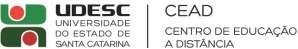 ANEXO III - Instrução Normativa nº 005/2019DECLARAÇÃODeclaro para os devidos fins e direitos que o Projeto/Programa de Extensão/Cultura xxxxxxxxxxxxxxx(nominar o projeto/programa) prevê ações que fazem parte do Edital xxxxxxxxxxxxxxxxxxxx(nominar o Edital), sob a coordenação xxxxxxxxxxxxxxxxxxxx(nominar o coordenador/a), foi aprovado com disponibilidade orçamentária xxxxxxxxxxxxxxxxxxxxxxxxxxx(nominar a ação), constam no plano de trabalho do projeto aprovado, na rubrica correspondente à sua classificação de xxxxxxxxxxxxx(nominar o tipo de rubrica e especificar o valor).Local e data.Profa. Dra. Cléia demétrio PereiraDiretora de Extensão, Cultura e ComunidadeCentro de Educação a Distância – CEAD Universidade do estado de Santa Catarina - UDESC1